          ҠАРАР                                                                РЕШЕНИЕ     17 ноябрь 2017 й.                          № 127               17 ноября 2017 г.              Об установлении налога на имущество физических лиц	В соответствии с Федеральными законами от 6 октября 2003 года № 131-ФЗ «Об общих принципах организации местного самоуправления Российской Федерации», от 4 октября 2014 года № 284-ФЗ «О внесении изменений в статьи 12 и 85 части первой и часть вторую Налогового кодекса Российской Федерации и признании утратившим силу Закона Российской Федерации и признании утратившим силу Закона Российской Федерации «О налогах на имущество физических лиц» и главой 32 части второй Налогового кодекса Российской Федерации, Законом Республики Башкортостан от 30 октября 2014 года №142-з «Об установлении единой  даты начала применения на территории Республики Башкортостан порядка определения налоговой базы по налогу на имущество физических лиц исходя из кадастровой стоимости объектов налогообложения, руководствуясь подпунктом 5 пункта 1 статьи 35  Устава сельского поселения Кашкинский  сельсовет муниципального района Аскинский район Республики Башкортостан Совет сельского поселения Кашкинский  сельсовет муниципального района Аскинский район Республики БашкортостанРЕШИЛ:1.Ввести на территории сельского поселения  Кашкинский  сельсовет муниципального района Аскинский район Республики Башкортостан налог на имущество физических лиц (далее – налог), определить налоговые ставки, налоговые льготы.2.Установить следующие налоговые ставки по налогу:2.1. 0,1 процента в отношении жилых домов;2.2. 0,1 процента в отношении квартир, комнат;2.3. 0,1 процента в отношении объектов незавершенного строительства в случае, если проектируемым назначением таких объектов является жилой дом;2.4. 0,1 процента в отношении единых недвижимых комплексов, в состав которых входит хотя бы один жилой дом;2.5. 0,1 процента в отношении гаражей и машино-мест;2.6. 0,1 процента в отношении хозяйственных строений или сооружений, площадь  каждого из которых не превышает 50 квадратных метров и которые расположены на земельных участках, предоставленных для ведения личного подсобного, дачного хозяйства, огородничества, садоводства или индивидуального жилищного строительства;2.7. 2  процентов  в отношении объектов налогообложения, включенных в перечень, определяемый в соответствии с пунктом 7 статьи 378.2 Налогового кодекса Российской Федерации, а также в отношении объектов налогообложения, предусмотренных абзацем вторым пункта 10 статьи 378.2 Налогового кодекса Российской Федерации;2.8.  2  процентов в отношении объектов налогообложения, кадастровая стоимость каждого из которых превышает 300 миллионов рублей;2.9  0,5 процента в отношении прочих объектов налогообложения;3.Признать утратившим силу решение Совета сельского поселения Кашкинский сельсовет муниципального района Аскинский район Республики Башкортостан от            18 ноября 2014 года № 214 «Об установлении налога на имущество физических лиц».4.Настоящее решение вступает в силу не ранее чем по истечении одного месяца со дня его официального опубликования и не ранее 1 января 2018 года.5. Настоящее решение обнародовать на информационном стенде в здании Администрации  сельского поселения Кашкинский сельсовет  по адресу: Республика Башкортостан, Аскинский район,с.Кашкино, ул.Мира, д.17 и в сети общего доступа «интернет» на официальном сайте органов местного самоуправления сельского поселения Кашкинский сельсовет: «www.kashka04sp.ru»ГлаваСельского поселения Кашкинский сельсоветмуниципального района Аскинский районРеспублики БашкортостанК.И.ШакируллинБАШҠОРТОСТАН РЕСПУБЛИКАҺЫАСҠЫН  РАЙОНЫ    МУНИЦИПАЛЬ РАЙОНЫНЫҢ  ҠАШҠА  АУЫЛ  СОВЕТЫ АУЫЛ  БИЛӘМӘҺЕ СОВЕТЫ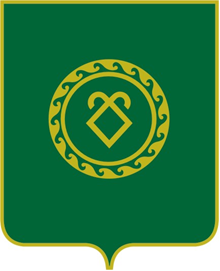 СОВЕТСЕЛЬСКОГО ПОСЕЛЕНИЯКАШКИНСКИЙ СЕЛЬСОВЕТМУНИЦИПАЛЬНОГО РАЙОНААСКИНСКИЙ РАЙОНРЕСПУБЛИКИ БАШКОРТОСТАН